Lección 1: Representemos números de distintas manerasRepresentemos números de distintas maneras.Calentamiento: Cuál es diferente: Números hasta 1,000¿Cuál es diferente?A.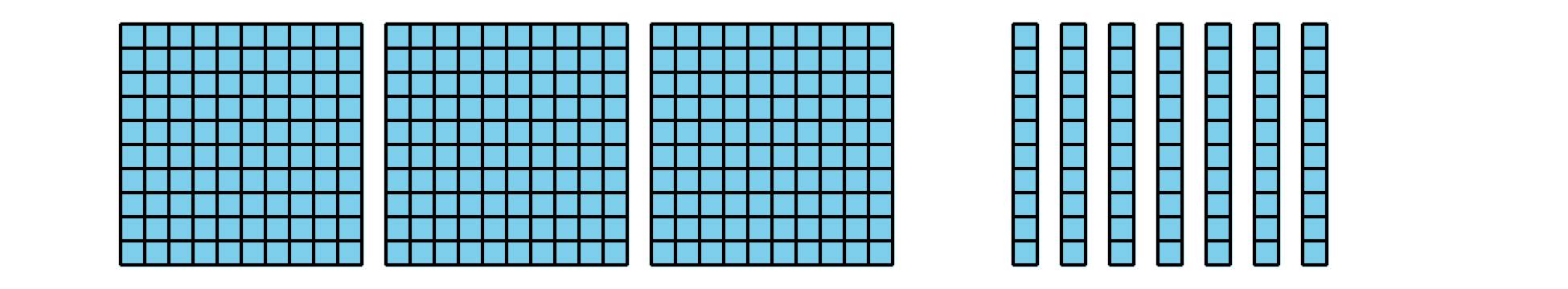 B. C. D. 1.1: Clasificación de tarjetas: Números en sus diferentes formasTu profesor te va a dar varias tarjetas que muestran números de distintas formas.Agrupa las tarjetas que representen el mismo número. Anota tus grupos acá. Prepárate para explicar tu razonamiento.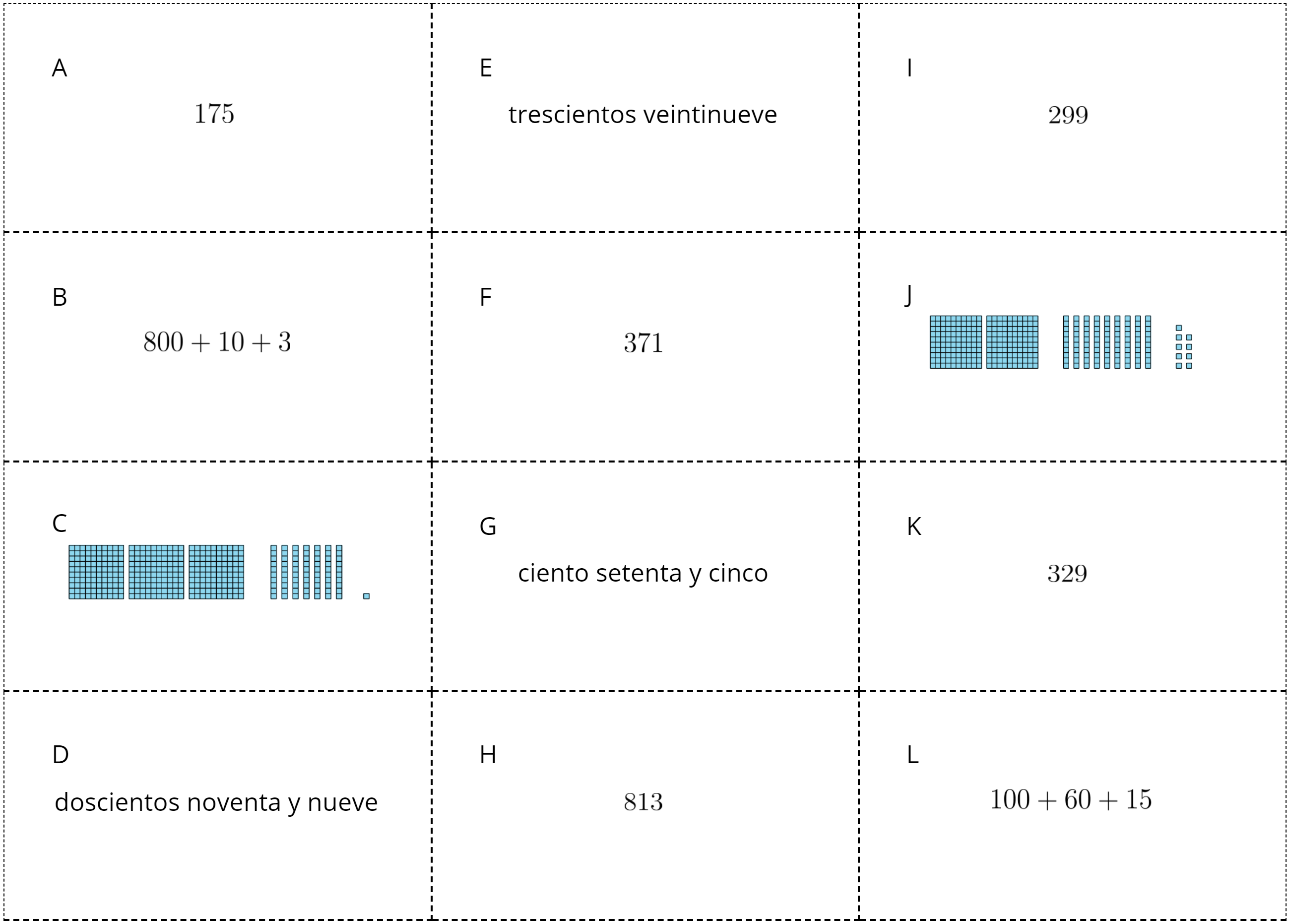 1.2: Mesa redonda de números en distintas formasTu profesor te va a dar una hoja de registro.Parte 1En el recuadro 1, escribe un número de tres dígitos (haz una pausa para escuchar las instrucciones del profesor).En el recuadro 2, muestra una manera de descomponer el número (haz una pausa para escuchar las instrucciones del profesor).En el recuadro 3, muestra una manera de descomponer el número que sea diferente a la del recuadro 2 (haz una pausa para escuchar las instrucciones del profesor).En el recuadro 4, muestra una manera de descomponer el número que sea diferente a la de los recuadros 2 y 3.Parte 2Observa las diferentes maneras en las que se descompuso tu número en tu hoja de registro. ¿Qué relaciones ves entre ellas?Observa todas las hojas de registro de tu grupo. ¿Qué patrones observas en las maneras en las que los números se descomponen?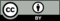 © CC BY 2021 Illustrative Mathematics®